Конкурсы «Снейл» в апреле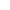 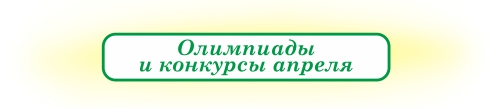 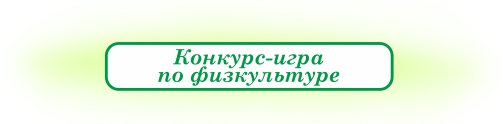 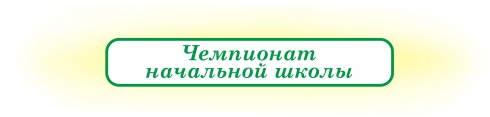 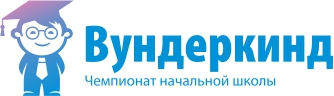 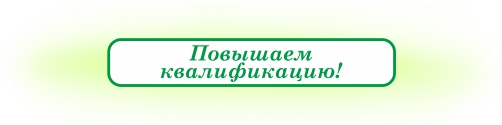 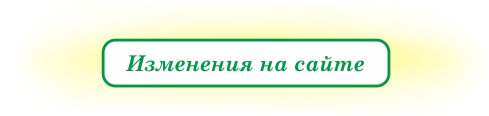 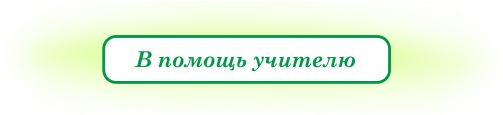 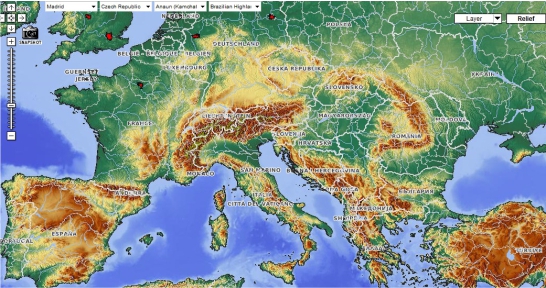 Если Вам нравится наша рассылка, если Вы считаете ее полезной, расскажите о ней своим коллегам, пройдя по этой ссылке.
Поделиться с коллегой 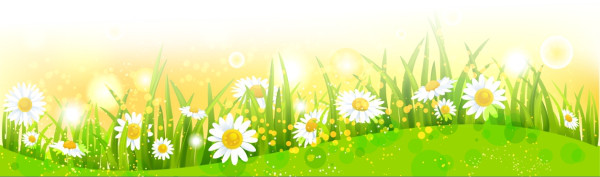 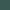 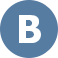 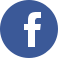 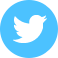 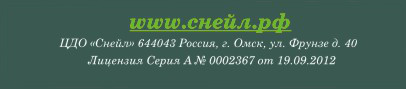 